Pressemitteilung
Glasfaserausbau Probstei – Startschuss für Aktionsgebiet DreiBrodersdorf, Stein und Wendtorf haben Chance auf GlasfaserBeratungstermine starten am 1. JuniZweites Gebiet läuft am 10. Juni ausAktionsgebiet Eins endet dieses WochenendeKiel, 26.05.2018 – Am Montag startet das dritte Aktionsgebiet des Glasfaserausbaus Probstei in die Vermarktung und bietet den Bürgerinnen und Bürgern in den Gemeinden Brodersdorf, Stein und Wendtorf die Chance auf einen kostenlosen Glasfaseranschluss. Dazu laden der Breitbandzweckverband Probstei und die TNG Stadtnetz GmbH zu Informationsveranstaltungen ein. Den Auftakt machte die Gemeinde Stein bereits am vergangenen Mittwoch. Am Dienstag, den 29. Mai geht es um 19 Uhr in der Alten Schule in Brodersdorf (Schönberger Straße 8) weiter und am Mittwoch findet die Informationsveranstaltung in Wendtorf im Sportheim/Drea’s Treff am Promenadenweg 9 statt. Interessierte aus Stein können hier auch gern teilnehmen. Ab Freitag, den 1. Juni finden dann bis zum Ende des Aktionszeitraums am 8. Juli in allen drei Gemeinden regelmäßig Beratungstermine statt, bei denen TNG-Mitarbeiter persönlich in den Gemeinden vor Ort sind, um individuelle Fragen zu klären und Verträge abzuschließen. Alle Termine stehen unter www.tng.de/probstei. Dies sind die ersten sechs Servicezeiten:Freitag, 1. Juni 2018, 15-18 Uhr – Freiwillige Feuerwehr, Dorfring 18b, SteinDienstag, 5. Juni 2018, 16-19 Uhr – Drea’s Treff/Sportheim, Promenadenweg 9, WendtorfFreitag, 8. Juni 2018, 15-18 Uhr – Alte Schule, Schönberger Straße 8, BrodersdorfDienstag, 12. Juni 2018, 16-19 Uhr – Freiwillige Feuerwehr, Dorfring 18b, SteinFreitag, 15. Juni 2018, 15-18 Uhr – Drea’s Treff/Sportheim, Promenadenweg 9, WendtorfDienstag, 19. Juni 2018, 16-19 Uhr – Alte Schule, Schönberger Straße 8, Brodersdorf
„Eine schnelle, stabile Internetanbindung ist für private und geschäftliche Internetnutzer zu einem wesentlichen Standortfaktor geworden und hat ihren festen Platz in der Freizeitgestaltung, Kommunikation und Unterhaltung. Da dürfen wir in der Probstei nicht ins Hintertreffen geraten und hoffen auf die Unterstützung der Bürgerinnen und Bürger für den Bau dieses kommunalen, flächendeckenden Breitbandnetzes“ sagt Wolf Mönkemeier, Verbandsvorsteher des Breitbandzweckverbandes Probstei. Damit die leistungsstarke Technik auch tatsächlich in die Probstei Einzug halten kann, wird im gesamten Vermarktungsgebiet eine Quote von mindestens 60 Prozent aller Haushalte benötigt.Infos und Vertragsabschlüsse onlineDie Vermarktung in Aktionsgebiet Eins endet an diesem Sonntag. Bürgerinnen und Bürger in Bendfeld, Fargau-Pratjau, Köhn, Krummbek und Stakendorf, die bislang noch keinen Vertrag abgeschlossen haben, können dies u.a. noch schnell online unter www.tng.de/onlinebestellung machen. Auch die Bewohner des nun startenden dritten Gebiets können diese Funktion bequem von zuhause nutzen – ebenso wie Interessierte in Aktionsgebiet Zwei (Fahren, Fiefbergen, Höhndorf, Lutterbek, Passade, Prasdorf und Stoltenberg), das noch bis zum 10. Juni läuft.Infomappen kommen ins HausBis Ende Mai erhalten alle Bürgerinnen und Bürger in Aktionsgebiet Drei eine Infomappe von TNG, die alle Vertragsunterlagen, die wichtigsten Produktinformationen sowie die Terminübersicht enthält. Diese Infomappe erhalten ausschließlich die Bürgerinnen und Bürger, die kein Schild mit dem Hinweis „keine Werbung“ an ihren Briefkästen haben. Interessenten, die bis Ende Mai keine Infomappe erhalten haben, können sich direkt an TNG wenden, damit ihnen das Infomaterial persönlich zugesendet werden kann.Gemeinsam mit dem BZV Probstei verfolgt die TNG das Ziel des Glasfaserausbaus. Das inhabergeführte Kieler Unternehmen TNG hat sich über die letzten Jahre zu einem der Hauptakteure bei der Breitbandversorgung in Norddeutschland entwickelt. Im Januar 2018 wurde TNG offiziell als Pächter und Betreiber des zu errichtenden kommunalen Glasfasernetzes im Amt Probstei vorgestellt. Der Bau des Netzes wird mit Mitteln aus dem Breitbandförderprogramm des Bundes gefördert. Das Netz gehört letztendlich den Bürgerinnen und Bürgern und wird diese zukunftssicher mit schnellem Internet versorgen. TNG plant die Vermarktung in insgesamt 20 Gemeinden der Probstei und will diese auch in allen Gebieten noch in 2018 abschließen. Für die Vorvermarktungen in allen Gemeinden wird die Probstei bis Herbst 2018 in einzelne Aktionsgebiete unterteilt, in denen Vorvermarktungen über einen Zeitraum von fünf bis sechs Wochen durchgeführt werden. TNG Stadtnetz GmbH			Projensdorfer Straße 32424106 KielPressekontakt:Nadine Osterndorff, Marketing
nosterndorff@tng.de
Tel.: 0431-7097-10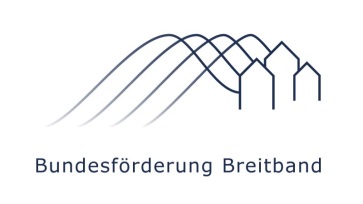 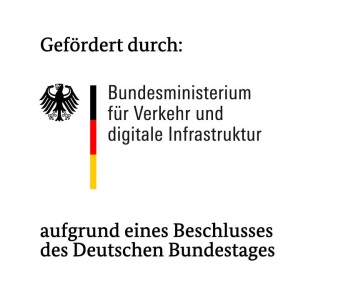 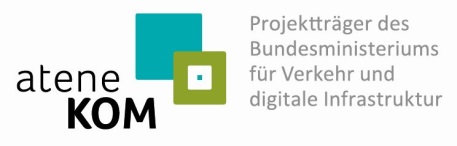 